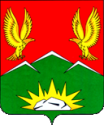 КРАСНОЯРСКИЙ КРАЙКОНТРОЛЬНО-СЧЕТНЫЙ ОРГАН САЯНСКОГО РАЙОНАс. Агинское                                                                                   08 февраля 2022г.ЗАКЛЮЧЕНИЕпо результатам финансово-экономической экспертизы проекта постановления администрации Саянского района «О внесении изменений в постановление администрации Саянского района от 16.05.2014 № 340-п «Об утверждении муниципальной программы «Развитие субъектов малого и среднего предпринимательства в Саянском районе»Основание для проведения экспертизы (далее –проверка): часть 2 статьи 157 Бюджетного кодекса Российской Федерации (далее – БК РФ); часть 2 статьи 9 Федерального закона от 07.02.2011 № 6-ФЗ «Об общих принципах организации и деятельности контрольно-счетных органов субъектов Российской Федерации и муниципальных образований»; статья 50.2. Устава Саянского муниципального района Красноярского края; статья 10 Положения о контрольно-счетном органе Саянского района, утвержденного решением Саянского районного Совета депутатов от 30.03.2017 № 25-127; пункт 1.5. плана работы контрольно-счетного органа на 2022 год.Объект проверки: Администрация Саянского района (далее – Администрация района).Предмет проверки: проект постановления Администрации района «О внесении изменений в постановление администрации Саянского района от 16.05.2014 № 340-п «Об утверждении муниципальной программы «Развитие субъектов малого и среднего предпринимательства в Саянском районе» (далее – Проект; Программа), поступил в КСО 26.01.2022.Цели проверки: соответствие Проекта документам стратегического планирования; целесообразность принятия и реализации Программы; соответствие положений, изложенных в Программе нормативным правовым актам; четкость формулировок целей, задач, мероприятий и их соответствие поставленной проблеме; соответствие программных мероприятий задачам и целям Программы; наличие четкого механизма реализации Программы; подтверждение полномочий по установлению расходного обязательства; подтверждение обоснованности размера расходного обязательства; выявление в Проекте факторов, способствующих проявлению коррупции.Задачи проверки: - оценка соответствия проекта действующим правовым актам Российской Федерации, Красноярского края, муниципальным правовым актам Саянского района (включая Стратегию социально-экономического развития муниципального образования Саянский район Красноярского края до 2030 года);- оценка полноты анализа предметной ситуации и ее факторов, целостности и связанности задач и мероприятий Программы;- оценка корректности определения ожидаемых результатов, целевых показателей Программы;- оценка обоснованности заявленных финансовых потребностей Программы. Проверяемый период: 2022 годСроки проведения экспертизы: с 01.02.2022г. по 08.02.2022г.Проверка Программы проведена на основании распоряжения председателя КСО от 26.01.2022 № 2.При проверке были использованы следующие документы:1. Бюджетный кодекс Российской Федерации; 2. Федеральный закон от 06.10.2003 № 131-ФЗ «Об общих принципах организации местного самоуправления в Российской Федерации» (далее – Федеральный закон № 131-ФЗ);3. Федеральный закон от 24.07.2007 № 209-ФЗ «О развитии малого и среднего предпринимательства в Российской Федерации» (далее – Федеральный закон № 209-ФЗ);4. Федеральный закон от 28.06.2014 № 172-ФЗ «О стратегическом планировании в Российской Федерации» (далее – Федеральный закон № 172-ФЗ);5.  Закон Красноярского края от 04.12.2008 № 7-2528 «О развитии субъектов малого и среднего предпринимательства в Красноярском крае»;6.  Постановление Правительства Российской Федерации от 18.09.2020 № 1492 «Об общих требованиях к нормативным правовым актам, муниципальным правовым актам, регулирующим предоставление субсидий, в том числе грантов в форма субсидий юридическим лицам, индивидуальным предпринимателям, а также физическим лицам – производителям товаров, работ, услуг, и о признании утратившими силу некоторых актов Правительства Российской Федерации и отдельных положений некоторых актов Правительства Российской Федерации»;7. Решение Саянского районного Совета депутатов от 17.12.2021 № 19-118 «О районном бюджете на 2022 год и плановый период 2023-2024 годов» (далее – Решение о бюджете);8. Решение Саянского районного Совета депутатов от 14.11.2019 № 52-286 «Об утверждении Положения о бюджетном процессе в Саянском районе» (далее – Положение о бюджетном процессе);9.  Постановление администрации Саянского района от 22.07.2013 № 516-п «Об утверждении Порядка принятия решений о разработке муниципальных программ Саянского района, их формировании и реализации» (далее – Порядок № 516-п).Проверкой установлено:Муниципальная программа «Развитие субъектов малого и среднего предпринимательства в Саянском районе» (далее – Программа) разработана в целях применения программно-целевого метода при планировании расходов бюджета Саянского района.Программа разработана в соответствии с планами социально-экономического развития Саянского района на 2022-2024 годы и Стратегией социально-экономического развития муниципального образования Саянский район Красноярского края до 2030 года (далее – Стратегия), утвержденной решением Саянского районного Совета депутатов от 14.11.2019 № 52-290, в которых одной из приоритетных задач района на долгосрочную перспективу является развитие предпринимательства. Программа включена в Перечень муниципальных программ, как приложение 1 к основным направлениям бюджетной и налоговой политики Саянского района на 2022 год и плановый период 2023-2024 годов. В силу соответствия Программы документам стратегического планирования Саянского района, принцип сбалансированности и согласованности согласно требованиям статьи 7 Федерального закона № 172-ФЗ соблюден.Главной целью Программы является повышение благосостояния жителей района путем предоставления муниципальной поддержки для благоприятного ведения малого и среднего бизнеса.Программа в основном разработана в соответствии с реализацией государственной программы Красноярского края от 30.09.2013 № 505-п «Развитие инвестиционной, инновационной деятельности, малого и среднего предпринимательства в Красноярском крае», предусматривающей в целях софинансирования предоставление субсидий из краевого бюджета.Полномочия Администрации района по разработке и утверждению Программы установлены частью 2 статьи 15.1. Федерального закона № 131-ФЗ, частью 1 статьи 11 Федерального закона № 209-ФЗ. В соответствии с положениями статьи 179 БК РФ, статьи 27 Положения о бюджетном процессе последние изменения в Программу внесены Постановлением Администрации района от 12.11.2021 № 465-п.В силу требований статьи 179 БК РФ Программа разработана в соответствии с утвержденным Порядком № 516-п и включает две Подпрограммы – «Развитие субъектов малого и среднего предпринимательства в Саянском районе» (далее – Подпрограмма 1) и «Развитие инвестиционной деятельности» (далее – Подпрограмма 2).Согласно установленному Порядку № 516-п:- макеты паспортов Программы и подпрограмм содержат все основные показатели;- отражены характеристика текущего состояния, механизм реализации, прогноз конечных результатов, ответственные исполнители;- представлен Порядок и условия распределения субсидий;- целевые показатели и информация о ресурсном обеспечении отражены в приложениях к Программе.Цели и задачи, определенные Программой соответствуют целям и задачам Стратегии в области развития предпринимательства в Саянском районе.При этом, по ряду показателей социально-экономического развития Программы имеются отличия от показателей Стратегии:- из характеристики текущего состояния (раздел 2 Программы) зарегистрировано малых и средних предприятий 35, согласно Стратегии только малых предприятий на 01.01.2016 зарегистрировано 69;- количество субъектов малого и среднего предпринимательства, включая индивидуальных предпринимателей Программы – 211, согласно Стратегии только индивидуальных предпринимателей на 01.01.2016 зарегистрировано 231.Смысловое значение наименования мероприятий соответствует задачам и целям Программы.Мероприятия Программы взаимоувязаны по срокам и по ресурсному исполнению, но имеются нарушения во взаимосвязи с Решением о бюджете (ниже по тексту).Представленный Проект Программы предусматривает объем финансирования на 2022-2024 годы за счет средств районного бюджета в сумме 150,0 тыс.руб. (по 50,0 тыс.руб. ежегодно), за счет средств краевого бюджета в сумме 2226,0 тыс.руб. (по 742,0 тыс.руб. ежегодно). Всего на реализацию Программы предусмотрено 2376,0 тыс.руб., в т. ч. по годам:2022 – 792,0 тыс.руб.2023 – 792,0 тыс.руб.2024 – 792,0 тыс.руб.Общий объем финансирования на реализацию Программы соответствует лимитам бюджетных обязательств Администрации района, утвержденным Решением о бюджете на 2022-2024 годы.Суммы расходов, предусмотренные Паспортом Программы соответствуют объемам финансирования, предусмотренным ресурсным обеспечением реализации мероприятий подпрограмм, в том числе по источникам финансирования. При этом, в нарушение частей 5.1., 5.7. Порядка № 516-п, который устанавливает требования распределения расходов на реализацию Программы по кодам классификации расходов бюджетов:1) в Приложении № 2 к Подпрограмме 1:- неверно отражена целевая статья «0810082020» вместо «0810000000»;- не отражены КБК расходов мероприятия 3.1. в разрезе источников финансирования;2) в Приложении № 2 к Подпрограмме 2 предусмотрена реализация мероприятия «Субсидии субъектам малого и среднего предпринимательства на реализацию инвестиционных проектов в приоритетных отраслях» по целевой статье расходов «0810082020», которое не предусмотрено Решением о бюджете.  Решением о бюджете на 2022-2024 годы по целевой статье «0810082020» муниципальной программы «Развитие малого и среднего предпринимательства в Саянском районе» утверждено мероприятие «Содействие развитию лизинга оборудования субъектами малого и среднего предпринимательства в рамках подпрограммы "Развитие субъектов малого и среднего предпринимательства в Саянском районе" муниципальной программы Саянского района "Развитие субъектов малого и среднего предпринимательства в Саянском районе".Программа содержит целевые показатели, позволяющие объективно оценить реальность достижения поставленных целей и задач в установленные сроки.Ожидаемый результат от реализации Программы не в полной мере реалистичен (высокая вероятность рисков) и будет возможен только при существенной финансовой поддержке из краевого бюджета. При проведении экспертизы Проекта установлены отдельные замечания:По Программе:1. Строкой паспорта Программы «перечень подпрограмм муниципальной программы» предусматриваются к реализации две подпрограммы – Подпрограмма 1 «Развитие субъектов малого и среднего предпринимательства в Саянском районе» и Подпрограмма 2 «Развитие инвестиционной деятельности». Раздел 5 Программы, характеризующий перечень подпрограмм содержит информацию только по Подпрограмме 1.2. По тексту Программы имеются нарушения в несоответствии наименований годов, которые идут вразрез установленных сроков реализации. Проектом предусматриваются сроки реализации Программы 2014-2030 годы. При этом в паспорте Программы по строке «перечень целевых показателей» показатель «увеличение оборота малых и средних предприятий (с учетом микропредприятий)» относится по срокам реализации начиная с 2012 года.Аналогичное несоответствие установлено в паспорте Подпрограммы 1 (Приложение 3 к муниципальной программе).3. Суммовые показатели ожидаемых результатов от реализации Подпрограммы 1 и 2 не соответствуют показателям целевых результатов, отраженным в паспорте Программы, а именно:1) количество субъектов малого и среднего предпринимательства, получивших муниципальную поддержку в паспортах Подпрограмм - 44 единицы, в паспорте Программы – 58;2) количество созданных рабочих мест в секторе малого и среднего предпринимательства в паспортах Подпрограмм – 34 единицы, в паспорте Программы – 50 единиц;3) количество сохраненных рабочих мест в секторе малого и среднего предпринимательства в паспортах Подпрограмм – 68 единиц, в паспорте Программы – 50 единиц;4) объем привлеченных инвестиций в секторе малого и среднего предпринимательства в паспортах Подпрограмм – 48,4 млн. руб., в паспорте Программы - 71,23 млн. руб.4. Установлено разночтение наименования целевого показателя «количество субъектов малого и среднего предпринимательства, получивших муниципальную поддержку» паспорта Программы с наименованием целевого показателя «количество субъектов малого и среднего предпринимательства, получивших муниципальную финансовую поддержку» Приложения № 1 к паспорту Программы.5. По тексту представленного Проекта нет ссылки на Приложение № 1 к Паспорту Программы «Цели, целевые показатели, задачи, показатели результативности». 6.  Из четырех задач паспорта Программы в перечне целевых показателей Приложения № 1 к Паспорту Программы отражена всего одна задача «Развитие информационно-консультационной поддержки субъектов малого и среднего предпринимательства и самозанятых граждан».7. Из шести целевых показателей, предусмотренных паспортом Программы в перечне целевых показателей Приложения № 1 к Паспорту Программы отражено всего четыре показателя. Отсутствуют целевые показатели «Увеличение оборота малых и средних предприятий (с учетом микропредприятий)» и «Ежегодный прирост численности занятых в сфере малого и среднего предпринимательства, включая индивидуальных предпринимателей и самозанятых граждан». По Подпрограмме 1:1. Цель и задачи Подпрограммы 1 полностью дублируют цель и задачи самой Программы.2.  Формулировка абзаца четвертого части 2.2. раздела 2 «Получателями средств муниципального, краевого и федерального бюджетов...», по мнению КСО, является не совсем корректной, так как выплаты получателям субсидий производятся из районного бюджета, который формируется в том числе и за счет субсидий из краевого бюджета.Этим же абзацем не предусмотрено право получателей субсидий категории «самозанятые граждане».3. Не раскрыт механизм реализации мероприятия в форме информационно-консультационной поддержки и вовлечения граждан, в том числе молодежи, в предпринимательскую деятельность: - какие мероприятия будут проводиться в рамках реализации Подпрограммы1;- отсутствует название информационной системы, обеспечивающей доступ к информационным ресурсам;- отсутствует информация о деятельности информационно-правового и муниципального центров (ответственный исполнитель; какими специалистами предоставляется консультация; график работы; способ получения информации и др.);-способы привлечения граждан в малый и средний бизнес. 3. Паспортом Подпрограммы 1 (строка 5) предусматривается шесть целевых показателей в результате реализации данной подпрограммы. Приложением № 1 к Подпрограмме 1, предусматривающим перечень целевых показателей подпрограммы установлено всего три целевых показателя.Отсутствуют показатели: «Увеличение оборота малых и средних предприятий (с учетом микропредприятий)», «Объем привлеченных инвестиций в секторе малого и среднего предпринимательства», «Ежегодный прирост численности занятых в сфере малого и среднего предпринимательства, включая индивидуальных предпринимателей и самозанятых граждан».4. Установлено разночтение в терминологии «целевые показатели». В наименовании строки 5 Программы 1 и по тексту Приложения № 1 Программы 1 они представлены как «целевые индикаторы», что противоречит основному смысловому значению наименования строки 8 паспорта Программы и текстовой части раздела 2 Программы 1 (абзац двенадцатый части 2.1. и  абзац третий части 2.3. раздела 2).5. Формулировка целевого показателя паспорта Подпрограммы 1 «Количество сохраненных рабочих мест в секторе малого и среднего предпринимательства при реализации подпрограммы, 68 единиц» является нечеткой. Не понятно сохраненных рабочих мест всего или дополнительно к существующим при реализации Программы.6. Формулировка ожидаемого результата «Размещение информационных материалов на официальном сайте Саянского района, обеспечение его доступности» от реализации мероприятия «4.1. Пропаганда предпринимательства» является не совсем корректной и не соответствует поставленным задачам Программы (Приложение № 2 к Подпрограмме1).По Подпрограмме 2:1. Установлено полное дублирование задач и целевых индикаторов.В представленном Проекте выявлены случаи, которые можно рассматривать как коррупциогенные факторы, а именно:1. Абзацы второй части 2.2. раздела 2 Подпрограммы 1 «Финансирование мероприятий подпрограммы 1 осуществляется в виде субсидий юридическим лицам и индивидуальным предпринимателям, а также самозанятым гражданам.» предполагает возможность необоснованного применения полномочий Администрацией района.Статьей 78 Бюджетного кодекса РФ, статьей 12 Решения Саянского районного Совета депутатов от 17.12.2021 № 19-118 «О районном бюджете на 2022 год и плановый период 2023-2024 годов» установлены ограничения в части запрета на предоставление субсидий государственным и муниципальным учреждениям.Данное ограничение, по мнению КСО, должно быть отражено в рассматриваемом проекте правового акта.2. Словосочетания «могут быть» в абзацах третьем и четвертом части 2.2. раздела 2 Подпрограммы 1проекта предполагают вариативное принятие решений (право выбора) Администрацией района, что по мнению КСО, является недопустимым, так как статьями 4 и 14.1. Федерального закона от 24.07.2007 № 209-ФЗ «О развитии малого и среднего предпринимательства в Российской Федерации» установлен исчерпывающий перечень субъектов – получателей поддержки. Также, статьей 8 Закона Красноярского края от 04.12.2008 № 7-2528 «О развитии малого и среднего предпринимательства в Красноярском крае» установлено, что субсидии из краевого бюджета на поддержку малого и среднего предпринимательства предоставляются в порядке, установленном Правительством края.3. В Перечне целевых индикаторов Подпрограммы 1, Подпрограммы 2 по каждой строке в графе «Источник информации» возникает неопределенность, кто является источником отчетных данных.4. Частью 2.3.2. раздела 2 паспорта Подпрограммы 2 предусмотрен перечень мероприятий по предоставлению субсидий, который не соответствует перечню направления субсидий, предусмотренных частью 1.6.   Порядка предоставления субсидий субъектам малого и среднего предпринимательства на реализацию инвестиционных проектов (Приложение № 3 к Подпрограмме2). В Порядке отсутствуют такие направления как подготовка и проведение экспертизы проектной документации, ремонт зданий, помещений, сооружений.Предложения:По результатам проведенной экспертизы, КСО рекомендует утвердить проект Программы после устранения указанных нарушений и недостатков в сроки, установленные Положением о бюджетном процессе. Председатель КСО                                                                               О. Н. Волосович